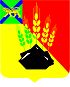 АДМИНИСТРАЦИЯ МИХАЙЛОВСКОГО МУНИЦИПАЛЬНОГО РАЙОНА ПОСТАНОВЛЕНИЕ 
_______________                            с. Михайловка                                  № _______________О лимитах потребления тепловой, электрической энергии, твердого топлива, водопотребления и водоотведения для учреждений, финансируемых из местного бюджета на 2020 годВ соответствии с постановлением администрации Михайловского муниципального района от 27.08.2013 № 1170 - па «О порядке установления лимитов потребления коммунальных услуг организациями и учреждениями, финансируемыми за счет средств бюджета» администрация Михайловского муниципального района ПОСТАНОВЛЯЕТ:1. Утвердить перечень учреждений, финансирование которых на электрическую и тепловую энергию, твердое топливо, водопотребление и водоотведение на 2020 год осуществляется за счет средств местного бюджета (Приложение 1);2. Утвердить лимиты потребления электрической энергии бюджетным потребителям на 2020 год (Приложение 2);3. Утвердить лимиты потребления тепловой энергии бюджетным потребителям на 2020 год (Приложение 3);4. Утвердить лимиты потребления твердого топлива (угля) на 2020 год (Приложение 4);5. Утвердить лимиты по водопотреблению и водоотведению на 2020 год (Приложения 5,6);6. Отделу экономики управления экономики (Маркова М.Н.) обеспечить ежемесячный контроль за исполнением установленных лимитов на электрическую, тепловую энергию, твердое топливо, водопотребление и водоотведение в разрезе бюджетных потребителей. 7. Управлению финансов (Сенчило А.А.) и бюджетным учреждениям района при формировании бюджета на 2020 год предусмотреть выделение средств на оплату электрической, тепловой энергии, твердого топлива, услуг по водоснабжению и водоотведению.8. Муниципальному казенному учреждению «Управление по организационно-техническому обеспечению деятельности администрации Михайловского муниципального района» (Хачатрян Г.В.) разместить настоящее постановление в сети Интернет на официальном сайте администрации Михайловского муниципального района.9. Контроль за исполнением настоящего постановления возложить на заместителя главы администрации муниципального района В.Г. Смирнову. Глава Михайловского муниципального района –Глава администрации района                                                    В.В. Архипов